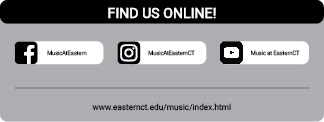 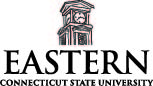 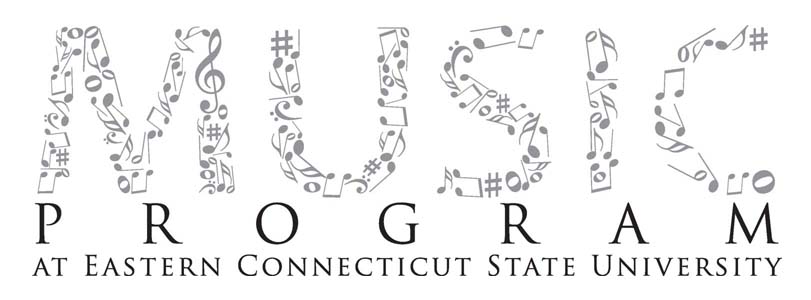 [TITLE or TYPE OF PROGRAM](ex: Senior Recital, Junior Recital, etc.)[Performer’s Name, Instrument/Voice Type]and[Additional Performer #1, Instrument/Voice Type][Additional Performer #2, Instrument/Voice Type][Additional Performer #3, Instrument/Voice Type][DAY OF THE WEEK], [MONTH] [DATE], [YEAR][TIME][VENUE]Fine Arts Instructional CenterEastern Connecticut State UniversityThis recital is given in partial fulfillment of the requirements of the Bachelor of Arts in Music with a concentration in Performance.(Include the above statement only if this is a SENIOR recital)[FULL NAME] is a student of [INSTRUCTOR’S NAME].[Brief and appropriate acknowledgements may be included here if you wish.]Program[INSERT PROGRAM ORDER HERE]